Joint Programming Workshop on Southern Africa and Indian OceanWednesday, 4 October 2017 – Pretoria, SASouthern Africa: Angola-Botswana-Lesotho-Namibia-Malawi-Mozambique-South Africa-Swaziland- Zambia-ZimbabweIndian Ocean: Comoros-Madagascar-Mauritius-Seychelles=======================================================================The workshop gathered 5 Heads of Delegations, 12 Heads of Cooperation, an EIB representative and 7 representatives of EU Member States (see Annex 1 for a detailed list of participants).For a global overview of the state of play of Joint Programming, see Annex 2.SUMMARY OF KEY MESSAGESJoint Programming (JP) is developing in the region as a country-led and flexible process. The seminar consolidated the impetus for countries at the initial or renewed stage of JP.In addition to more effective development cooperation, the main benefit of JP is seen as the enhanced policy dialogue (also linking to overall political dialogue) and EU leverage with partner countries.New policy areas such as support to EPA implementation, investment, climate change, migration (and in some cases security) should be part of JP processes or joined-up approaches, particularly in MICs such as SA where the ODA element is decreasing its importance.Joint implementation, joint result frameworks and joint monitoring are seen as powerful tools to give dynamism and continuity to JP.As Joint Programming processes are demanding, support from HQ is important in the start-up phases.DETAILSA stronger political and policy commitment: Strengthening Joint Programming (JP) is recognised as a priority in the Global Strategy for the EU's Foreign and Security Policy and in the new European Consensus on Development, a common framework for development policy for the EU and the Member States. The Consensus recognises that working better together is essential to respond to global challenges and make progress towards the SDGs and proposes several approaches to do so, starting with JP. Evidence on the benefits and the challenges of JP were shared. An external evaluation and Head of Mission reports confirm that JP improves coordination and mutual trust leading to the EU and MS speaking more with one voice and better policy dialogue and it improves predictability and alignment and division of labour at sector level. However challenges remain linked to bilateral interest, synchronisation and poor ownership by the partner country while no evidence was yet found on better overall division of labour and reduced fragmentation.  From the discussion it emerged that Joint Programming works best when:It is approached in building blocks starting with like-minded Member States working on shared interests, and then expanding out to address the ambitions shared by the wider group and possibly including donors outside the EU family. Namibia built on joint implementation, then on sharing information, and joint analysis – facilitated by a good national development plan – to reach a joint strategy that strengthened division of labour in the education sector. The building block approach is used to step up joint programming at sector level in Zambia where sector thematic notes are organised by a joint framework paper.JP is flexible and responds to visible challenges in country. Flexibility is considered an essential precondition that has to be preserved. JP is about strategy first and financial allocations second. The strategy part is equally valuable to donors that have large envelopes as those that have comparatively smaller ones. Policy dialogue objectives are ambitious because EU and MS recognise that their combined influence on policy dialogue is often bigger than the sum of the parts. JP can be deployed in the service of high-level objectives such as in Zambia where a joint statement on energy was adopted and sector level LTTs were agreed and included in political dialogue when relevant.  The benefit of JP spill over to other areas of cooperation, such as  coordination of academic exchange, coordinating and engaging on the business enabling environment (Namibia)Challenges, Clarifications, Opportunities:Synchronisation of programming cyles is perceived as a disincentive to JP even though it is more about synchronising analysis and strategy than the explicit timing of commitments. Alignment to the partner country development strategy cycle works in most countries.  Joint EU messages can make policy dialogue most effective even when delivered in partnership with other influential donors such as the United States and the World Bank. Establishing joint results frameworks and monitoring mechanisms can be invaluable steps to incentivising JP related policy dialogue at country level.There is interest in better linking and coordinating JP to investment: EIB and other European Financial Institutions are already associated to JP and included in JP documents in some countries.  JP should contribute more on delivering global goods like security and migration in countries where these are important prioritiesMore resources should be invested in trust building amongst EU Member States and like-minded donors especially in countries in the region where there might be competing commercial and trade interests.It would be useful to map and communicate how JP most delivers tangible benefits to partner country governments to enhance partner countries ownership. JP has the potential to deliver better on development effectiveness and guidance is being updated for this purpose. Overall JP processes are demanding and require significant investment of time and human resources. Support from HQ is crucial and should be ensured. Representatives from MS: confirmed their support to JP and encouraged further efforts to link JP with climate change and reflect on how to address JP in SIDS and MIC (FR) and prompted extra efforts to address the recommendation of the evaluation to ensure that JP achieves its potential, including more use of joint results and monitoring (DE).  Ongoing coordination between EU and MS at HQ level is important also to ensure that overall commitments are reflected in guidelines and at country level. Next Steps/Follow Up: Building on extensive joint implementation Mozambique intends to start work on JP with a mapping, joint analysis and the identification of shared objectives. The difficulties encountered with GBS open a window of opportunity. The next steps were presented jointly by the EU and 4 MS (IT, ES, NL, SE). Malawi will adopt a bottom up approach building on delegated cooperation, sector cooperation and a joint approach to civil society. The preparation of a new development strategy offers an opportunity to work towards a joint response although not all MS are fully committed.   Madagascar Angola intends to hold a JP retreat in February 2018.In Zimbabwe the priority at the moment is a better coordination between development and humanitarian assistance. Madagascar to look into working towards a new roadmap for the EU, France and Germany and indicated its interest in a scoping mission possibly in early 2018.New policy areas such as support to investment, climate change, migration (and in some cases security) should be part of JP processes or joined-up approaches, particularly in MICs where the ODA element is decreasing its importance. It would also be valuable to map opportunities in the region where JP or joined-up approaches can deliver value to dialogue (such as South Africa) beyond just development cooperation.There is interest in exploring regional programming, including possibly in the context of EPA implementation. There is a need to clarify how to involve ‘non-resident’ donors.ANNEX 1: LIST OF PARTICIPANTSANNEX 2: STATE OF PLAY OF JP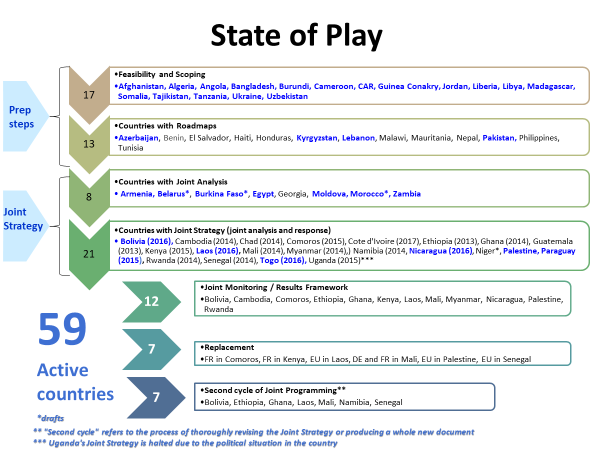 ANNEX 3:  Support from Headquarters1. Demand driven short-term technical assistance for in-country missions. Missions can support:Consultations with MS to clarify what JP can achieveAnalytical support such as mapping/country analysisFacilitating Workshops/retreatsSupport to drafting documents Support in producing communication material2. Methodological advice and inputs to the process and draft documents from HQ JP team by teleconference /videoconference /email (could include local MS / NAO teams as appropriate)3. Specific follow-up with MS JP focal points in EU Capitals if needed.Support is mobilised through a simple email request to:DEVCO-Joint-Programming-Support@ec.europa.eu ; JOINT-PROGRAMMING-SUPPORT@eeas.europa.euAdditional info on Joint Programming can be found at:https://europa.eu/capacity4dev/joint-programming/  https://jptracker.capacity4dev.eu/ Joint Programming workshop for Southern Africa and Indian Ocean
Pretoria, 4 October 2017Joint Programming workshop for Southern Africa and Indian Ocean
Pretoria, 4 October 2017Joint Programming workshop for Southern Africa and Indian Ocean
Pretoria, 4 October 2017Joint Programming workshop for Southern Africa and Indian Ocean
Pretoria, 4 October 2017Joint Programming workshop for Southern Africa and Indian Ocean
Pretoria, 4 October 2017COUNTRY OR 
ORGANISATIONTITLE, NAME SURNAMEPOSITIONUNIT/DIVISIONCOMMISSION1Ms Nicoletta MERLODeputy Head of UnitDEVCO.A2 - Development Financing and Effectiveness, relations with Member StatesCOMMISSION2Mr Michael PenningtonDeputy Head of UnitDEVCO.D1 - Southern Africa, Indian OceanEEAS3Mr Filiberto CERIANI SEBREGONDIHead of DivisionEEAS Global 5 - Development Cooperation CoordinationEEAS4Mr Douglas CarpenterDeputy Head of DivisionEEAS Southern Africa and Indian Ocean - AFRICA.2SOUTH AFRICA5H.E. Marcus CORNAROHead of DelegationEU Delegation to South Africa in PretoriaSOUTH AFRICA6Mr Arno SCHAEFERHead of CooperationEU Delegation to South Africa in PretoriaSOUTH AFRICA7Mr Manuel Iglesias RoaTeam LeaderEU Delegation to South Africa in PretoriaANGOLA8Mr Ramon REIGADA GRANDAHead of CooperationEU Delegation to Angola in LuandaMOZAMBIQUE9Ms Isabel FARIA DE ALMEIDAHead of Cooperation / Minister CounsellorEU Delegation to Mozambique in MaputoZIMBABWE10H.E. Philippe Van DammeHead of DelegationEU Delegation to Zimbabwe in HarareZIMBABWE11Ms Irene GIRIBALDIHead of Cooperation / Head CounsellorEU Delegation to Zimbabwe in HarareLESOTHO12Mr Markus THEOBALDHead of CooperationEU Delegation to Lesotho in MaseruMADAGASCAR13H.E. Antonio SANCHEZ-BENEDITO GASPARHead of DelegationEU Delegation to Madagascar in AntananarivoMADAGASCAR AND COMOROS14Mr Franck PORTEHead of CooperationEU Delegation to Madagascar and Comoros based in AntananarivoNAMIBIA15Mr Achim SCHAFFERTHead of CooperationEU Delegation to Namibia in WindhoekSWAZILAND16Ms Ariane LABATHead of CooperationEU Delegation to Swaziland in MbabaneMALAWI17Mr Lluis NAVARROHead of CooperationEU Delegation to Malawi in LilongweZAMBIA18H.E. Alessndro MarianiHead of DelegationEU Delegation to Zambia in LusakaZAMBIA19Mr Ginaluca AZZONIHead of CooperationEU Delegation to Zambia in LusakaMAURITIUS/SEYCHELLES20Ms Carla OsorioHead of CooperationEU Delegation to Mauritius and Seychelles based in Port LouisBOTSWANA21H.E. Alexander BaumHead of DelegationEU Delegation to Botswana in GaboroneBOTSWANA223 EU Del staff membersEU Delegation to Botswana in GaboroneSouth Africa - consultant23Mr Alex O'RiordanExternal expert/consultant on Joint Programming - note takerSOUTH AFRICA - MS rep24Ms. Christina RuppnigINTERNAustriaSOUTH AFRICA - MS rep25Ms Martha Stain-SochasRegional Delegation AFDFranceSOUTH AFRICA - MS rep26Ms Lucie BROECHLER lucie.broechler@diplomatie.gouv.frFranceSOUTH AFRICA - MS rep27Mr. Tom AndersenHead of Regional RepresentationEIBSOUTH AFRICA - MS rep28Mrs. Katrien Vandepladutse Government of FlandersBelgiumSOUTH AFRICA - MS rep29Dr. Geraldine ReymenantsGovernment of FlandersBelgiumSOUTH AFRICA - MS rep30Mr Eduardo RAFAELDeputy Head of missionPortugalSOUTH AFRICA - MS rep31Ms. Diana StoetzerDeputy Head of CooperationGermanySOUTH AFRICA - MS rep Mozambique32Mr Michiel van der PompeHead of CooperationNetherlandsSOUTH AFRICA - MS rep Mozambique33Ms Francesca BruschiPolicy AnalystItalySOUTH AFRICA - MS rep Mozambique34Ms Cristina Manzanares PradanosSocial PolicySpainSOUTH AFRICA - MS rep35Ms Paula NolanHead of DelegationIrelandSOUTH AFRICA - MS rep Mozambique36Mr Love TheodosiusDeputy Head of CooperationSweden